  SHAPE	2-D    Two dimensionalShape is an area that is contained within an implied line,      or is seen and identified because of colorShapes are 2 dimensional ----   length  &  widthMost artwork is the planned arrangement of shapesIn a Piece of art work – there are Positive and Negative shapesShapes can be Geometric: -Shapes with straight lines and cornersShapes can be Organic: - Circular curved edgesPositive and Negative Shapes: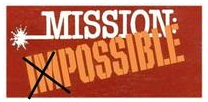 			representational